Fashion Publicity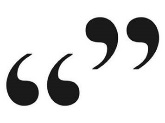 Name: _________________________________________________________Fill in the following factsheet according to the clothing item you chose. 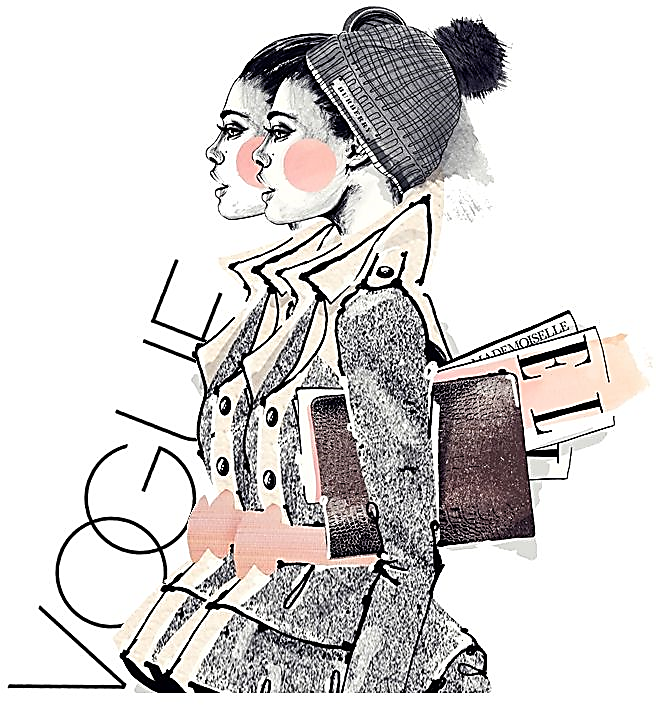 Brand NameSloganWhy customers should wear this itemWhy customers should wear this item